Publicado en barcelona el 08/03/2024 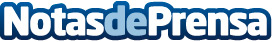 La importància de la Connectivitat Ecològica: El moviment "Suma't a l'Oasi Blau 2030", èxit en els ports de la Costa BravaEl moviment "Suma't a l'Oasi Blau 2030" té com a objectiu mobilitzar a tots els ports esportius per a transformar els espais portuaris en ecosistemes marins pròspers i sostenibles. Replicant hàbitats naturals amb tecnologia avançada, com promou la iniciativa, s'aconsegueix augmentar la superfície d'hàbitats clau i proporciona una biodiversitat excepcional d'organismes marins. La connectivitat ecològica a la Costa Brava com a exemple de preservació dels ecosistemes costaners i de la regióDatos de contacto:Andrea ElviraOcean Ecostructures670731481Nota de prensa publicada en: https://www.notasdeprensa.es/la-importancia-de-la-connectivitat-ecologica Categorias: Cataluña http://www.notasdeprensa.es